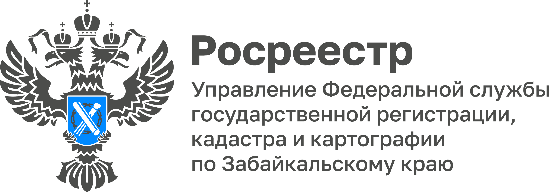 О важномПосле обращения Росреестра ВКонтакте заблокированы объявления о продаже выписок из ЕГРН.Предоставление таких услуг сторонними лицами противоречит законодательству, создает предпосылки к мошенничеству и нарушает права собственников, напомнил заместитель руководителя ведомства Максим Смирнов.Выписку из ЕГРН вы можете заказать только на официальных сайтах Росреестра и ППК «Роскадастр» или непосредственно на портале Госуслуг. Ее формирование происходит за секунды, а данные – легитимны и заверяются электронной подписью ответственных лиц.Будьте внимательны и используете только официальные источники информации.#Росреестр #РосреестрЧита #РосреестрЗабайкальскийКрай #ЗабайкальскийРосреестр #Росреестр75 #Госуслуги #Недвижимость #ИмущественныеПрава